The Dance Studio Presents…Disney’s Jungle Book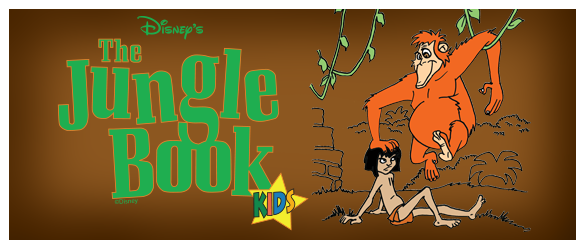 Performance DatesOctober 1st and 2nd atThe Tinnin Center on the TRC CampusAUDITIONSat The Dance Studio920 Ida Street, Poplar Bluff, Mo(next to The Juice Cafe and The Bee Hive)Friday, July 8th 5:00 to 8:00Saturday, July 9th  10:00 to 12:00(Callbacks if necessary 1:00 to 3:00 on Saturday)There is a FREE AUDITION WORKSHOP onFRIDAY, JULY 8TH from 3:00 to 4:45 before the auditions.The audition workshop is not required to audition for Disney’s Jungle Book, but it might be helpful for actors who have never auditioned before or who want more information about the roles in the show before the audition.Welcome to The Dance Studio!On Friday, July 8th from 5:00 to 8:00 and on Saturday, July 9th from 10:00 to 12:00, The Dance Studio will have auditions for our Fall Production of Disney’s Jungle Book.These auditions are no pressure, and there is no need to worry or panic.  Just have fun!  With a large cast, this show has a place for everyone!  The auditions are not about excluding actors but about discovering what talents they have.  This is a fun, classic show and a fabulous learning experience performing in a classic theatrical production.  To help you through the audition process, we have prepared this information for you.If you have any questions, contact us by email:robin@poplarbluffdancestudio.comDisney’s Jungle BookCasting Roles for Ages 5-18Audition Times:Friday, July 8th from 5:00 pm to 8:00 pmSaturday, July 9th from  10:00 am to 12:00 pmAudition Procedure:The audition process will take 10-15 minutes once you begin. We have open audition times, so just sign in and actors will be called in the order they arrive.  Callbacks for lead roles, if necessary, will be from 1:00 to 3:00 on Saturday.Requirements for Auditions:Ages 5-7:Prepare introduction of name, age, grade, and favorite movie or play. Children will be asked to repeat and recite lines with our staff.  If you want to prepare a song of your choice, we would love to hear it!Ages 8-18:Prepare introduction of name, age, grade, and favorite movie or play, explaining why it is your favorite.  Individuals will be asked to read lines from the play with our staff. ***Those wishing to audition for a lead who sings solo parts  (Mowgli, Baloo, King Louie, and Kaa) should be prepared to sing “Be Like You” acapella.  Lyrics are included in this packet.Frequently Asked QuestionsWhat do I need to bring to the audition?Your completed Audition Form (in this Audition Packet)A current head shot (a clear photo of your face, any size, in black and white or color). A school photo is fine. Industry head shots are also accepted. (We have current head shots of Dance Studio students~~no need to bring another unless you want to have an updated photo on file.) A Resume or Experience Form (available in the Audition Packet)Your completed Conflict CalendarIf I audition, am I guaranteed a role in the show?If you complete all the requirements of the audition and the production agreements, you will have a role in the show.Can my parents stay to watch my audition?Since your audition will only take 10-15 minutes, we will ask your parents to wait for you in the lobby.  Since lobby space is limited, we ask that siblings/extra family/friends wait outside. Your parents will not be permitted into the studio classroom during your audition.After auditions?You are free to go with your parent or guardian (who will be waiting). A cast list will be posted on the website by 5:00 Sunday, July 10th.How do I know what part I got in the production?The cast list will be posted on The Dance Studio’s website by 5:00 on Sunday, July 10th. Cast members will also be contacted individually by email on Sunday, July 10th.Do I have to be a current member of The Dance Studio to audition?No. However, after accepting a role in the production, cast members ages 5-18 mustbe enrolled in our studio. This includes the weekly Production/Rehearsal class.  Cast must be enrolled from July 14th  to October 2nd.  3 tuition payments of $55 each (plus a $25 registration fee for new students), are due on the 14th of each month (July, August, & September). Tuition and enrollment fees are used to pay our faculty, venue, royalties, production costs, and advertising. Will I get comp tickets to this show?Enrolled students, ages 5-18, will receive one free ticket (per family) to each show for their parent or guardian chaperoning them to and from the performances.  All other tickets may be purchased. If I accept a role, do I have to provide my own costume?Yes, you will have to provide parts of your own costume.  Because this show is mainly an “animal” show, each actor is expected to purchase the “foundation” of the costume and bring it to the Studio so that our costume department can turn those pieces into the “animal” it needs to be.  For example, wolves will need a grey pullover hoodie (without pockets).  We will take that hoodie and turn it into the top of the wolf costume by adding fur and felt.  After the roles have been cast, each cast member will receive a list of what his/her parent needs to purchase for the show.Please fill out this form and give it to the stage manager at your audition.  Thank you!AUDITION INFORMATIONPlease print all information legibly and bring, completed, to your audition.NAME:__________________________________________GRADE (in Fall 2016):______ AGE:______ADDRESS:_________________________ ZIP:__________PHONE #:________________ CELL #:_________________CONTACT EMAIL:_________________________________PARENT NAME: __________________________________PARENT PHONE #:________________________________PARENT EMAIL:__________________________________Please list theatrical experience (You may attach a resume if you have one or use the back):Are you willing to accept all roles? Y___ N___If not, please list the roles you will NOT accept.What roles are you interested in most?Any talents you have we should know about?(ex: Juggling, Tumbling , Musical Talents, etc.)Are you auditioning with anyone whom you want to be cast with?  Please explain:The Dance StudioCASTING POLICYOur Directors and staff always strive to cast fairly, with the guiding objective of assembling the overall cast that will best serve the directorial vision for the show. This requires many hours of careful analysis by the Directors and Staff, who take their responsibility in this area very seriously and watch every audition and participate as a mediators and guides through the casting process.The Dance Studio casting decisions are not based on seniority (grade level in school/age) or past participation in our studio. We base roles on each cast member solely on his or her fit for a given role as revealed through a rigorous and thoughtful audition process.  Auditioning for a show can be competitive and sometimes daunting. In keeping with the program’s emphasis on theater as a vehicle for learning and individual development, The Dance Studio strives to educate and prepare students in a wonderful learning environment.DIVERSITYThe Dance Studio values and celebrates diversity of all kinds.  Encouraging diversity of participation is an overall goal of the program.Assigning Roles for a Theater ProductionCasting is a very complex process. In the end, the Directors must choose the students/volunteers who best fit the roles in many dimensions, both by the individual skills they present in audition, but also in the dynamics that develop between actors who will be creating the driving energy of the show in scenes together. Such dynamics are a large part of what is explored in the “Callback” round of auditions. For students, auditioning is an exciting, yet difficult, process that can bring about greater success, whether they are cast in the rolethey want or not. The more a student auditions, the better they will become, especially if they seek and receive feedback and guidance. The feeling of “rejection” over not getting the desired role seems disappointing at first, but we strongly urge you to encourage your child to get right back to work as soon as possible so they can sharpen their skills for a future audition. In theater, as in life, all of us experience both disappointment and success. Our goal is to teach our students how to deal with both, so when they leave The Dance Studio, they will be well prepared to navigate their way toward success in a complex world.Character ListAll characters have speaking parts.  *indicates a solo singing part.Bagheera—black panther, Mowgli’s protector and mentorMowgli* Akela—leader of the wolf packRaksha—Mowgli’s wolf motherRama—Mowgli’s wolf fatherVarious wolf brothers and sisters to MowgliVarious other older wolves in the packBaloo—bear who befriends Mowgli and protects him*Kaa—python*Hathi—leader of the elephantsWinifred—Hathi’s wifeBaby Elephant, Hathi, Jr—Hathi’s sonVarious other elephantsShere Khan—man-eating tiger who is a villain and archenemy of Mowgli*King Louie—leader of the monkeys*Various monkeys4 Vultures (Buzzy, Dizzy, Flaps, & Ziggy)Native GirlChorus in Bare Necessities and other scenes:FlowersBeesTrees/BushesProduction Rehearsals begin Thursday, July 14th, 2016.Rehearsal times for specific roles will be announced after casting and will be written on the rehearsal calendar that each actor receives. The production class will begin at 5:30 pm and end at 8:30 pm on Thursdays until Labor Day, but not everyone will stay for the entire three hours.  Younger actors will not be expected to stay past 7:30 pm.After Labor Day, rehearsals will be from 5:30 to 7:30 pm.Parent Meeting Thursday, July 14th, at 5:30.This meeting will last about 30 minutes.Song to Sing for Audition if you want a lead role with a solo singing part.From “Be Like You”Now I'm the king of the swingersOh, the jungle VIPI've reached the top and had to stopAnd that's what botherin' meI wanna be a man, mancubAnd stroll right into townAnd be just like the other menI'm tired of monkeyin' around!Oh, oobee dooI wanna be like youI wanna walk like youTalk like you, tooYou'll see it's trueAn ape like meCan learn to be human tooJungle Book Actor’s Production Agreement/Statement of CommitmentI, ___________________________, have been cast in Jungle Book.I understand the following:…being selected is an honor and a privilege. …a production requires the hard work and dedication of many people, on and off stage.…I must respect all the commitments involved (including but not limited to times, dates, memorization, and appearance).…my tardiness/absence is not acceptable. It puts unnecessary difficulty and stress on my cast mates and the directors.…my punctual attendance is required and expected at all rehearsals and performances.…I am expected to arrive on time with my script, ready to work.…I must maintain a positive attitude and always be willing to do my best.…No money will be refunded if I drop out or am removed from the production.…the technical aspects of this production (lights, sound, scenery, props, etc) are created by humans who work very hard.  I will not demean their efforts or creative products.I am willing to do the following:…style my hair/wear makeup according to what the director needs for the show.…not get my hair cut/colored after I am cast unless I consult the director.…follow all the instructions the directors and choreographers give me.…respect and follow the directions of the directors and choreographers....follow the polices of The Dance Studio as published on its website.…treat my costume with respect:  NOT EAT OR DRINK IN COSTUME.…follow the rules of the theater for the performances.…use good judgement and common sense while I am at rehearsals and performances.______________________     _________________________    __________Performer’s Signature		Parent’s Signature				DateJungle Book  Parent’s Production Agreement/Financial & Time CommitmentMy child, _______________________, has been cast in Jungle Book.I understand the following:…I will work with my child to help him/her learn lines.  I understand there will be specific deadlines for having certain pages memorized....Being punctual is extremely important to a group project.  I will drop off my child no more than 10 minutes before rehearsals begin.  I understand that everyone wants to leave when rehearsals are over and that if I am excessively late, I will be charged a baby-sitting fee.…Tuition is due on the 14th of July, the14th of August, and the 14th of September.  If I am late one week, there is a $10 late fee.…No money will be refunded if my child drops out or is removed from the production.…There is a $20 fee for lost scripts.…There is no costume fee; however, I will purchase what the artistic director asks me to for my child’s costume.  The Dance Studio may provide some costumes, but it is the parent’s responsibility to provide shoes, undergarments, and hair/makeup accessories.…My child was cast in part based on his/her “look.”  Therefore, I will not change that  “look” without consulting the director.  This includes but is not limited to hair cuts/color.…That creating a theatrical show requires the help of many people.  There are various volunteer  jobs that parents or their appointees can do to help make the show a success.  I will volunteer my time (approximately 3 hours total) to help with these jobs if needed.  These include but are not limited to helping with costumes,  moving sets (load in), bringing sets back (strike), selling tickets at the door, or staying with actors backstage.…All decisions about the production are made by the Director.…No photography or video-taping during the production. _________________________    __________Parent’s Signature				DateJungle Book  Conflict Calendar:   Please list all conflicts that you have on the following dates and give to the stage manager with your audition form.Name of Actor: _______________________________*Dress Rehearsal/Pictures day & time will be determined by the end of July.From July 14th through September 1st, rehearsal is on Thursday night from 5:30 to 8:30 pm, but not everyone will have to be at rehearsal for the full three hours.  You will receive a rehearsal calendar at the parent meeting with your actor’s specific hours on it.  Younger actors will leave at 7:30 pm.After Labor Day, rehearsal is from 5:30 to 7:30 pm on Thursday nights.DateConflictThursday,July 14Thursday,July 21Thursday,July 28Thursday,August 4Thursday,August 11Thursday,August 18Thursday,August 25Thursday,September 1Thursday,September 8Thursday,September 15Thursday,September 22Thursday,September 29Friday, September 306:00 pm at the Tinnin---possible Dress Rehearsal/Pictures*Saturday, October 110:00 am at the Tinnin—possible Dress Rehearsal/Pictures*Show Time at the Tinnin is 6:00 pm---call time is 5:00Sunday, October 2Show Time at the Tinnin is 2:00 pm—call time is 1:00